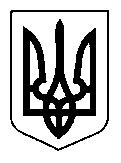 УКРАЇНАЩАСЛИВЦЕВСЬКА  СІЛЬСЬКА  РАДАГЕНІЧЕСЬКОГО  РАЙОНУ  ХЕРСОНСЬКОЇ ОБЛАСТІРІШЕННЯСІІІ   СЕСІЇ   VІІ  СКЛИКАННЯ від _10.10.2019 р._ №_1886_Про  виділення  коштів Комунальній  установі  з  капітального  	будівництва  об’єктів  соціально-культурного і  комунального  призначення Щасливцевської  сільської  ради                 Розглянувши  заяву  начальника  Комунальної  установи  з  капітального  будівництва  об’єктів  соціально-культурного  і  комунального  призначення Щасливцевської  сільської  ради  В.  Г.  Мірошниченко, про виділення коштів  на  реконструкцію  вуличного  освітлення, керуючись        ст.  26  Закону  України  «Про  місцеве  самоврядування  в  Україні»,  сесія  Щасливцевської  сільської  ради»ВИРІШИЛА:        1. Виділити  кошти  Комунальній  установі  з  капітального  будівництва  об’єктів  соціально-культурного  і   комунального  призначення Щасливцевської сільської  ради  на :      Реконструкцію вуличного освітлення  від  КТП -10/0,4  кВ  № 839 за  адресою: вул. Гагаріна, вул. Морська  у с. Щасливцеве Генічеського району Херсонської області  у  сумі  1280654  гривень. Комунальну  установу  з  капітального  будівництва  об’єктів  соціально-культурного  і  комунального  призначення Щасливцевської  сільської  ради  визначити  замовником  на  виконання  робіт  з  «Реконструкції вуличного освітлення  від  КТП -10/0,4  кВ  № 839 за  адресою: вул. Гагаріна,                вул. Морська  у с. Щасливцеве Генічеського району Херсонської області».3.Контроль  за  виконанням  покласти  на  постійну  депутатську  комісію  з  питань  бюджету,  управління  комунальною  власністю.Сільський голова                                                    В. ПЛОХУШКО